04.06.2020 r.Edukacja polonistyczna.Przeczytaj piosenkę.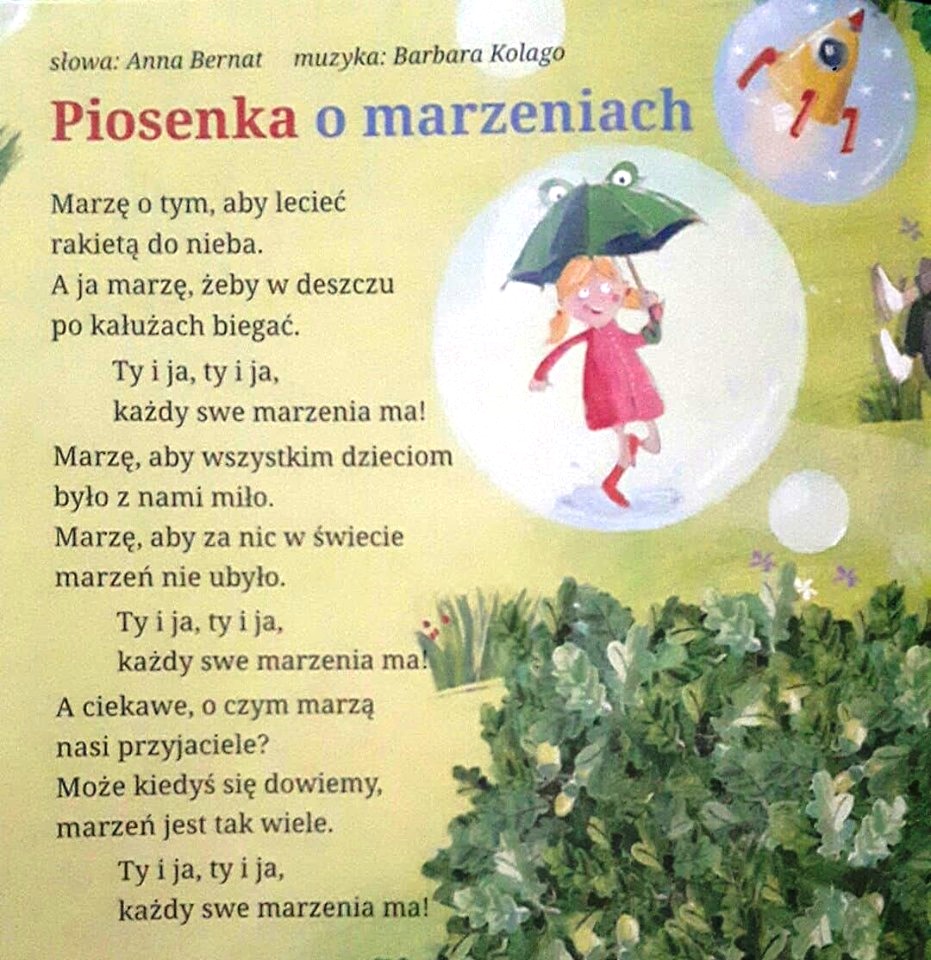 Wykonaj polecenia.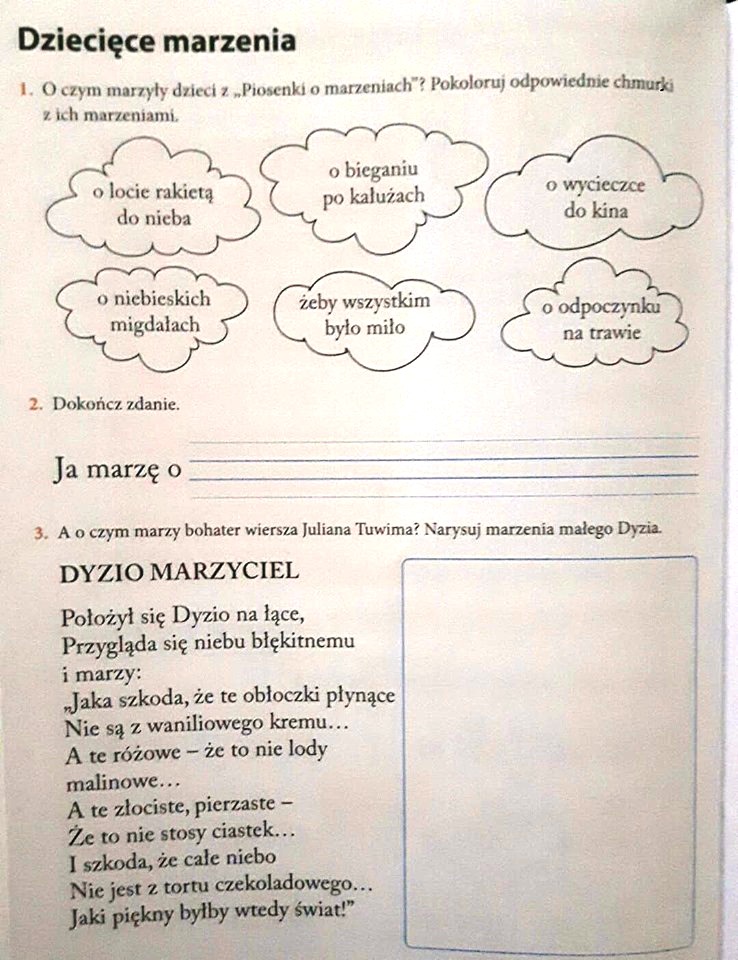 Edukacja matematyczna.Przygotuj sobie ilustracje przedstawiające łąkę, które wysłałam Ci wczoraj na przyrodę. Następnie wykonaj zadania. 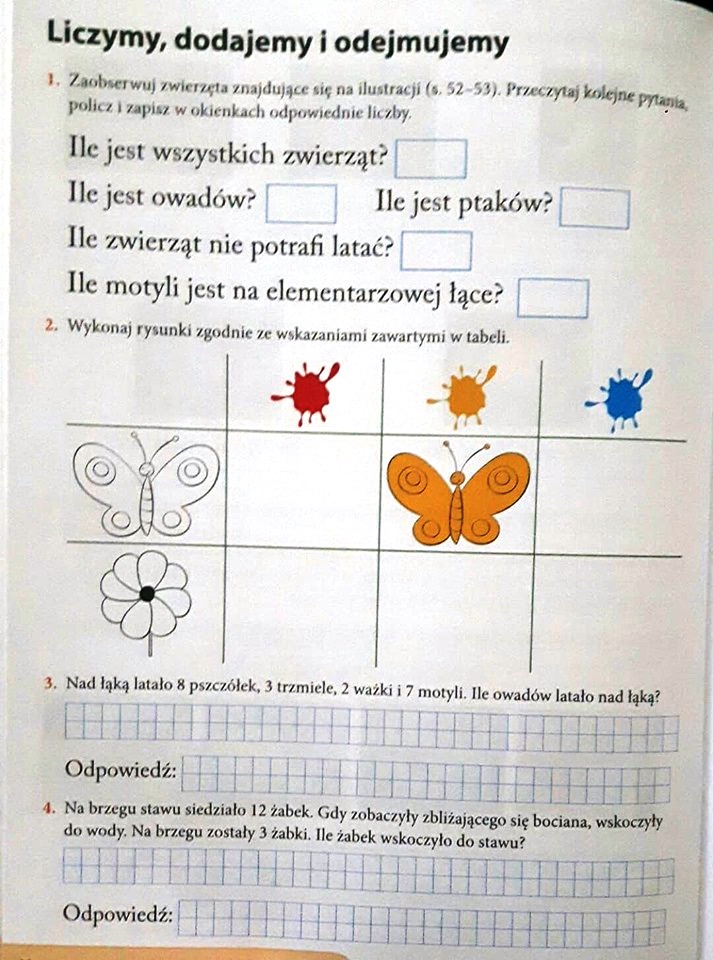 Edukacja techniczna.Wykonaj z rolki po papierze toaletowym motylka.Oto wzór: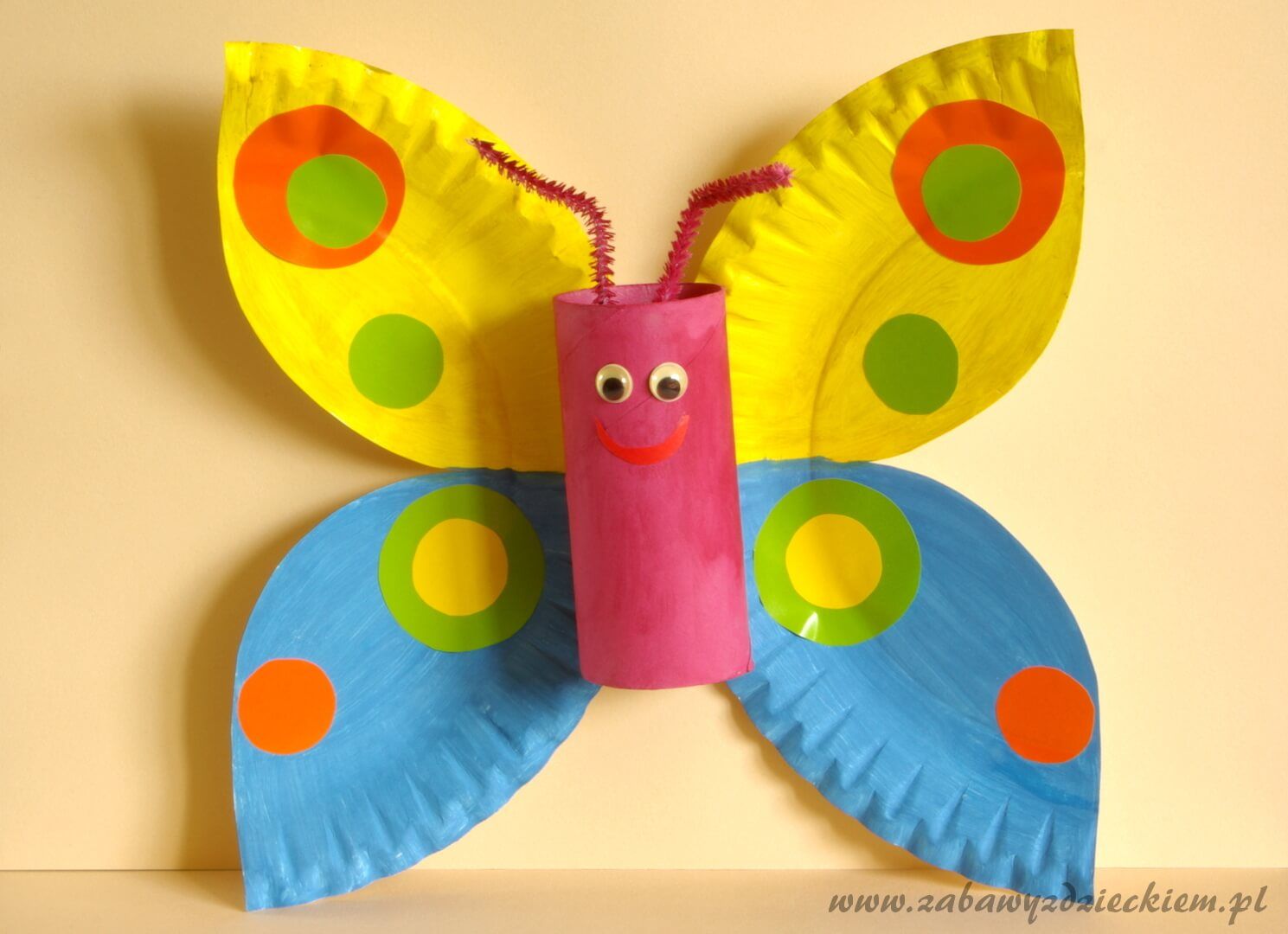 